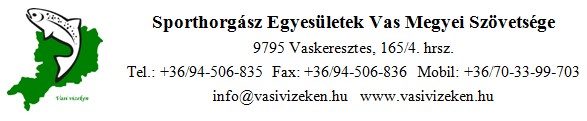 Versenypálya lezárás az Abért II. tavon!Ezúton tájékoztatjuk a horgásztársakat, hogy           2020. július 26-án (vasárnap) 06.00 órától 16.00 óráig az Abért II-es tavon horgászverseny miatt általános tilalom lesz - a versenyre nem nevezett horgászoknak – a kijelölt partszakaszon.Köszönjük megértésüket!Sporthorgász Egyesületek Vas Megyei Szövetsége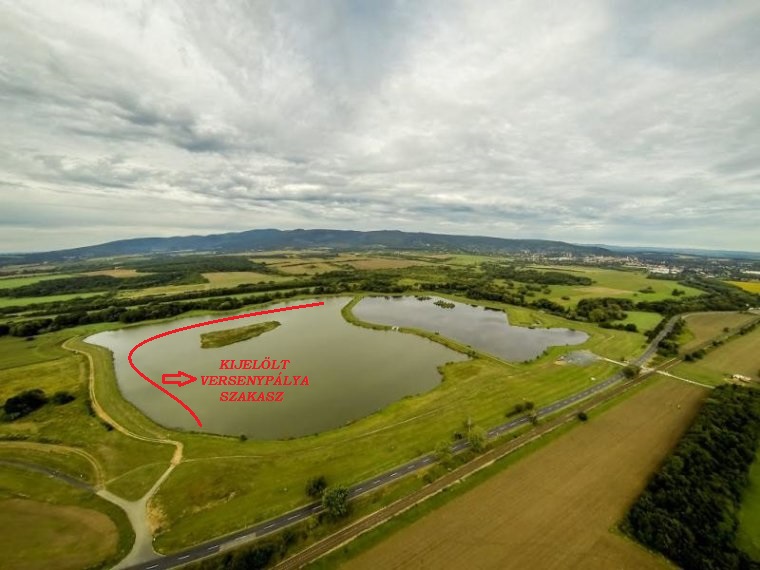 